25.09.2023                                                                                                          № 622 пс.ГрачевкаО создании комиссии по присвоению имен государственных и общественных деятелей муниципальным образовательным учреждениям Грачевского района Оренбургской области и утверждении Положения о комиссии В соответствии со ст. 15 Федерального закона Российской Федерации                от 06.10.2003 №131-ФЗ «Об общих принципах организации местного самоуправления в Российской Федерации», решением Совета депутатов муниципального образования Грачевский район Оренбургской области №232-рс от 25.07.2013 «Об утверждении положения о порядке присвоения имен муниципальным образовательным учреждениям Грачевского района Оренбургской области», руководствуясь Уставом муниципального образования Грачевский район Оренбургской области, п о с т а н о в л я ю:1. Создать комиссию по присвоению имен государственных и общественных деятелей муниципальным образовательным учреждениям Грачевского района Оренбургской области (далее по тексту - Комиссия). 2. Утвердить:2.1. Состав комиссии согласно приложению №1.2.2. Положение о комиссии согласно приложению №2.3. Контроль за исполнением настоящего постановления возложить на заместителя главы администрации района по социальным вопросам.4. Постановление вступает в силу со дня его подписания, распространяется на правоотношения, возникшие с 1 января 2023 года и подлежит размещению на официальном информационном сайте администрации муниципального образования Грачевский район Оренбургской области и на сайте www.право-грачевка.рф.Глава района                                                                                       Д.В. ФилатовРазослано: Бахметьевой С.В., отделу образования, отделу организационно-правовой и кадровой работы, отделу по управлению муниципальным имуществом, Трифоновой Е.В, главам с/с -12, членам комиссииПриложение №1 к постановлению администрации района от  25.09.2023  № 622 пСостав комиссии по присвоению имен государственных и общественных деятелей муниципальным образовательным учреждениям Грачевского района Оренбургской областиПриложение №2 к постановлению администрации района от  25.09.2023  № 622 пПоложение о комиссии по присвоению имен государственных и общественных деятелей муниципальным образовательным учреждениям Грачевского района Оренбургской области1. Общие положения1.1. Настоящее Положение разработано с целью осуществления единой политики по присвоению имен государственных и общественных деятелей муниципальным образовательным учреждениям Грачевского района Оренбургской области.1.2. Комиссия в своей деятельности руководствуется Федеральным законом Российской Федерации от 02.05.2006 №59-ФЗ «О порядке рассмотрения обращений граждан Российской Федерации» и иными правовыми актами Российской Федерации, решением Совета депутатов муниципального образования Грачевский район Оренбургской области №232-рс от 25.07.2013 «Об утверждении положения о порядке присвоения имен государственных и общественных деятелей муниципальным образовательным учреждениям Грачевского района Оренбургской области», настоящим Положением.1.3. Комиссия является постоянно действующим совещательным органом при администрации муниципального образования Грачевский район Оренбургской области (далее – Администрация). В состав комиссии, по согласованию, могут быть включены представители общественности, специалисты в области краеведения, истории, архива.1.4. Деятельность Комиссии осуществляется на основе коллегиального, свободного и равноправного обсуждения и рассмотрения, законности, гласности, самостоятельности, ответственности и учета общественного мнения.2. Полномочия Комиссии2.1. В целях решения возложенных задач Комиссия полномочна:2.1.1. рассматривать по поручению главы района предложения о присвоения имен государственных и общественных деятелей муниципальным образовательным учреждениям Грачевского района Оренбургской области, внесенных федеральными органами государственной власти и органами государственной власти субъектов Российской Федерации; органами местного самоуправления Грачевского района; коллективами организаций и учреждений, расположенных на территории Грачевского района; общественными объединениями; инициативными группами жителей Грачевского района численностью не менее 10 человек (далее – Инициаторы);2.1.2. рекомендовать главе района внести на рассмотрение Совета депутатов муниципального образования Грачевский район Оренбургской области проект решения о присвоения имени муниципальному образовательному учреждению;2.1.3. отклонить поступившее предложение о присвоении имен государственныхи общественных деятелей муниципальным образовательным учреждениям Грачевского района Оренбургской области;2.1.4. отказать Инициатору в рассмотрении предложения о присвоении имени государственного и общественного деятеля муниципальному образовательному учреждению Грачевского района Оренбургской области – в случае непредставления документов, указанных в п. 2.5 Положения о порядке присвоения имен муниципальным образовательным учреждениям Грачевского района Оренбургской области, утвержденного решением Совета депутатов муниципального образования Грачевский район Оренбургской области №232-рс от 25.07.2013 г.3. Регламент работы Комиссии3.1. Основной организационной формой работы Комиссии является заседание. Заседание комиссии проводятся по мере необходимости.Предложение Инициатора о присвоении имени государственного и общественного деятеля муниципальному образовательному учреждению Грачевского района Оренбургской области должно быть рассмотрено в срок, не превышающий 15 календарных дней со дня направления главой района поручения Комиссии о рассмотрении указанного предложения.3.2. На заседании Комиссии приглашаются представители Инициатора, которые имеют возможность выступить по обсуждаемому вопросу.3.3. Дату и место проведения заседания Комиссии определяет председатель Комиссии с учетом предложений секретаря Комиссии, членов Комиссии.3.4. Члены комиссии, представители Инициатора извещаются о дате, месте проведения не позднее чем за 2 дня до заседания. Секретарь Комиссии обеспечивает возможность членам Комиссии заранее ознакомиться с материалами по вопросам повестки дня.3.5. Заседания Комиссии проводит председатель, в его отсутствие заместитель председателя.3.6. Заседание Комиссии является правомочным, если в нем принимает участие не менее половины членов Комиссии.3.7. Решения Комиссии принимаются простым большинством голосов членов Комиссии, присутствующих на заседании, путем открытого голосования. Каждый член Комиссии имеет при голосовании один голос. В случае равенства голосов решающим является голос председателя.3.8. Комиссия всесторонне обсуждает и оценивает предложение, представленное на рассмотрение. Заседание членов Комиссии должны быть четко и ясно сформулированы, прокомментированы председателем, занесены в протокол.3.9. В заседании Комиссии могут участвовать приглашенные лица.3.10. Протокол заседания Комиссии ведет секретарь Комиссии и хранится вместе с другими документами и материалами, относящимися к деятельности. Решение Комиссии оформляется протоколом, который подписывают председатель и секретарь Комиссии.3.11. В случае, если по итогам голосования простым большинством голосов членами Комиссии одобрено предложение о присвоении имени государственного и общественного деятеля муниципальному образовательному учреждению Грачевского района, Комиссия готовит рекомендации главе района внести на рассмотрение Совета депутатов муниципального образования Грачевский район Оренбургской области проект решения о присвоении имени государственного и общественного деятеля муниципальному образовательному учреждению Грачевского района Оренбургской области.3.12. После заседания Комиссии независимо от вынесенного решения заявителям направляется письменное уведомление о результатах рассмотрения их обращений в 7-дневный срок со дня проведения заседания.4. Права и обязанности Комиссии, председателя и заместителя председателя Комиссии4.1. Комиссия имеет право:4.1.1. при необходимости проводить выездные заседания;4.1.2. публиковать в средствах массовой информации статьи и информационные сообщения по основным направлениям деятельности Комиссии; 4.1.3. принимать участие в подготовке проектов решений Совета депутатов муниципального образования Грачевский район Оренбургской области о присвоении имени муниципальным образовательным организациям;4.1.4. инициировать проведение опроса общественного мнения по присвоению имени муниципальным образовательным организациям;4.1.5. запрашивать у должностных лиц местного самоуправления, граждан, предприятий, учреждений и организаций независимо от организационно-правовых форм и форм собственности, общественных объединений и организаций необходимые для деятельности Комиссии документы, заключения, информацию и иные материалы (кроме сведений, распространение которых ограничено законом).4.2. Председатель Комиссии:4.2.1. планирует и организует работу Комиссии;4.2.2. назначает дату заседания Комиссии, подписывает повестку дня заседания и протокол заседания Комиссии, принимает меры по участию в заседаниях Инициаторов, приглашенных лиц, председательствует на заседаниях;4.2.3. осуществляет контроль исполнения решений Комиссии;4.2.4. имеет право подписи документов по вопросам, входящим в полномочия Комиссии, направленных от имени Комиссии в адрес органов государственной власти, органов местного самоуправления, организацией должностных лиц и граждан;4.2.5. дает поручения всем членам Комиссии;4.2.6. представляет Комиссию в отношениях с органами и должностными лицами местного самоуправления, государственной власти, организациями, предприятиями и учреждениями независимо от форм собственности, гражданами.4.3. Заместитель председателя Комиссии:4.3.1. содействует выполнению возложенных на председателя Комиссии обязанностей;4.3.2. выполняет отдельные функции и поручения председателя Комиссии;4.3.3. замещает председателя Комиссии в случае его отсутствия или невозможности осуществления им своих обязанностей.4.4. При работе Комиссии члены Комиссии обязаны:4.4.1. активно участвовать в деятельности Комиссии;4.4.2. создавать условия для реализации решений Комиссии;4.4.3. выполнять поручения Комиссии и ее председателя.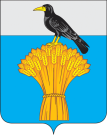 АДМИНИСТРАЦИЯ   МУНИЦИПАЛЬНОГО ОБРАЗОВАНИЯГРАЧЕВСКИЙ РАЙОН ОРЕНБУРГСКОЙ ОБЛАСТИП О С Т А Н О В Л Е Н И ЕФилатов Денис Викторович- председатель комиссии – глава района- председатель комиссии – глава района- председатель комиссии – глава районаБахметьева Светлана Владимировна- заместитель председателя комиссии – заместитель главы администрации по социальным вопросам- заместитель председателя комиссии – заместитель главы администрации по социальным вопросам- заместитель председателя комиссии – заместитель главы администрации по социальным вопросамСавинкова Наталья Сергеевна- секретарь комиссии –главный специалист отдела образования администрации района- секретарь комиссии –главный специалист отдела образования администрации района- секретарь комиссии –главный специалист отдела образования администрации районаЧлены комиссии:Члены комиссии:Члены комиссии:Члены комиссии:Гревцова Наталья ВладимировнаГревцова Наталья Владимировна- начальник отдела образования администрации районаДорожкина Людмила ВикторовнаДорожкина Людмила Викторовна- начальник архивного отделаЕгоров Виталий ЯковлевичЕгоров Виталий Яковлевич- председатель Совета Старейшин (по согласованию)Замураев Владимир ВладимировичЗамураев Владимир Владимирович- председатель Совета ветеранов Грачевского района (по согласованию)Колычев Сергей ВикторовичКолычев Сергей Викторович- руководитель пресс-службы Бузулукской епархии (по согласованию)Космынин Владимир ИвановичКосмынин Владимир Иванович- директор филиала «Редакция газеты «Призыв» - Грачевский филиал ГУП РИА «Оренбуржье» (по согласованию)Лукина Вера АлександровнаЛукина Вера Александровна- директор МБУК «Народный музей Грачевского района» (по согласованию)Максимова Анна ИвановнаМаксимова Анна Ивановна- председатель Совета женщин Грачевского района (по согласованию)Палухина Елена АнатольевнаПалухина Елена Анатольевна- руководитель аппарата администрации – начальник отдела организационно-правовой и кадровой работы администрации районаСавинкова Нина ИвановнаСавинкова Нина Ивановна- руководитель общественной приемной Губернатора Оренбургской области в Грачевском районе (по согласованию)Спиридонов Сергей ВикторовичСпиридонов Сергей Викторович- начальник управления культуры и архивного дела администрации района